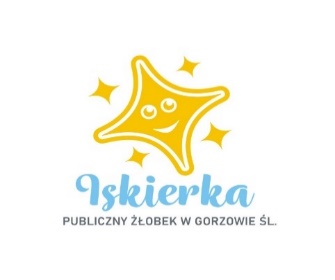 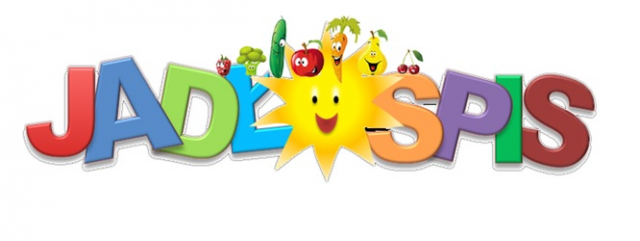 13.06.2022r- 15.06.2022r
Poniedziałek
Śniadanie: Kanapki z szynką i ogórkiem , herbata z cytryną                                                                                                                                II Śniadanie :  Kisiel  truskawkowy z biszkoptem
Zupa: Zupa ogórkowa z ryżem, kompot jabłkowy lub woda z cytryną
II Danie: Makaron penne w sosie bolońskim, kompot jabłkowy lub woda z cytryną
Wtorek:
Śniadanie: Kanapki z białym serem  i szczypiorkiem , kawa zbożowa z mlekiem                                                                                     II Śniadanie:  Galaretka z owocami, flipsy,  sok  marchwiowo – bananowy, ciasteczka owsiane
Zupa: Zupa kalafiorowa, kompot truskawkowy lub woda z pomarańczą
II Danie: Filet drobiowy duszony, młode ziemniaki, surówka, kompot truskawkowy                                                         lub woda z pomarańczą
Środa:
Śniadanie: Płatki z mlekiem                                                                                                                             II Śniadanie: Budyń czekoladowy  
Zupa: Zupa krem z brokułów, kompot jabłkowy lub woda z cytryną
II Danie: Podudzie z kurczaka, ziemniaki, surówka, kompot jabłkowy lub woda z cytrynąCzwartekBoże Ciało – dzień wolny od zajęć dydaktyczno - opiekuńczychPiątekŚniadanie:   Bułka z masłem i dżemem truskawkowym , kakao                                                                                                                                                                                   II Śniadanie:  Owoce sezonowe : truskawki, arbuz                                                                                                         Zupa: Rosół z ryżem, kompot truskawkowy lub woda z pomarańczą                                                                                    II Danie: Makaron  z białym serem, kompot truskawkowy lub woda z pomarańcząWoda do picia jest stale dostępna.Herbata owocowa i kawa z mlekiem nie są słodzone.Dżemy, biszkopty i inne ciastka zawierają znikomą ilość cukru.                                                                                                                           Smacznego!